Comité de Desarrollo y Propiedad Intelectual (CDIP)Decimocuarta sesiónGinebra, 10 a 14 de noviembre de 2014RESUMEN DEL INFORME DE EVALUACIÓN DEL PROYECTO PILOTO PARA LA CREACIÓN DE ACADEMIAS NACIONALES DE P.i. – fase IIpreparado por la Sra. Lois Austin, Consultora, Londres, Reino UnidoEl Anexo del presente documento contiene un resumen del informe de evaluación independiente y externo del proyecto piloto para la creación de academias nacionales de P.I. –Fase II, realizado por la Sra. Lois Austin, Consultora, Londres, Reino Unido.2.	Se invita al CDIP a tomar nota de la información que figura en el Anexo del presente documento.	[Sigue el Anexo]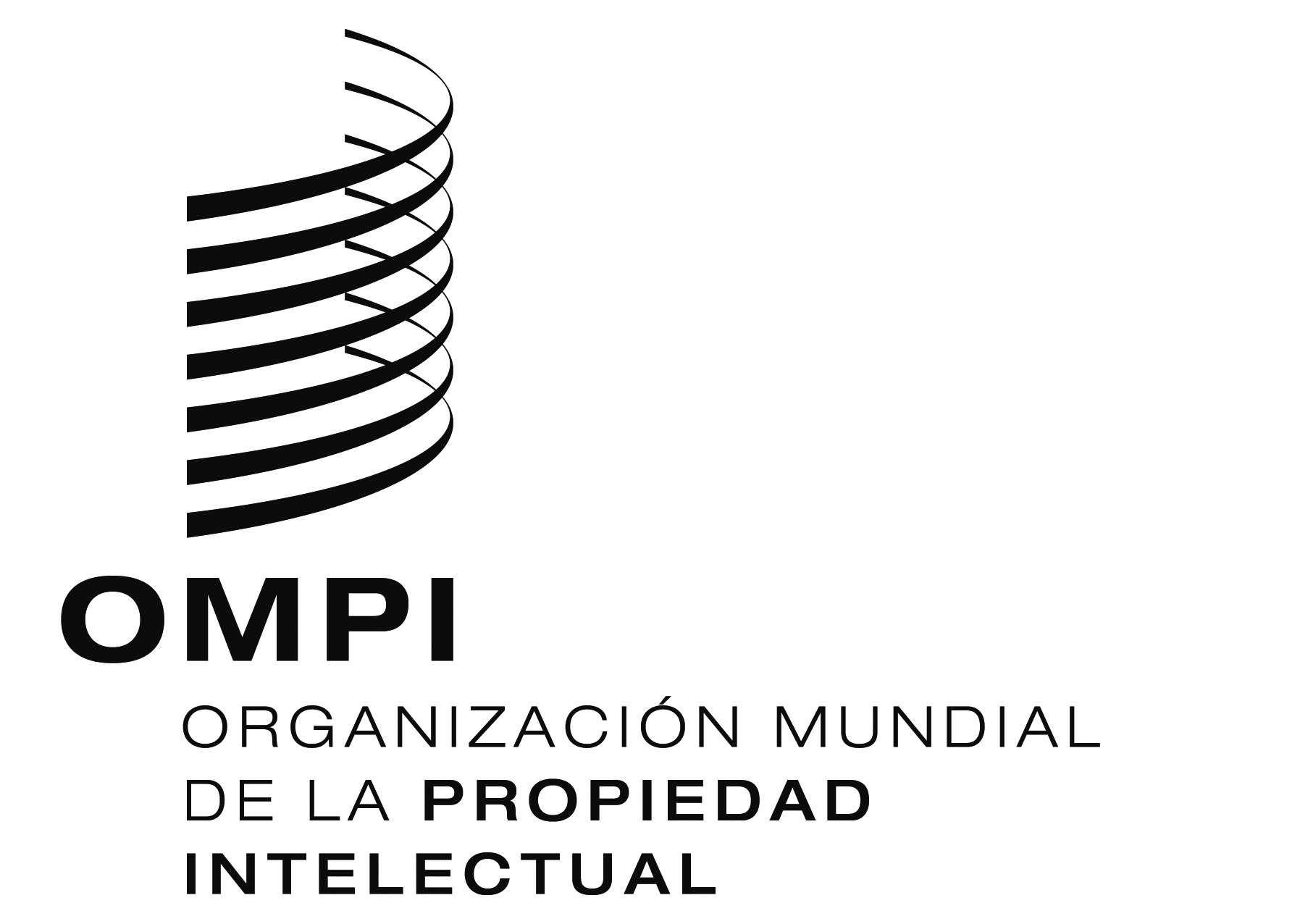 SCDIP/14/4CDIP/14/4CDIP/14/4ORIGINAL:  InglésORIGINAL:  InglésORIGINAL:  InglésFecha:  3 de Septiembre de  2014 Fecha:  3 de Septiembre de  2014 Fecha:  3 de Septiembre de  2014 